ДО «Фантазёры»Руководитель – Григорьева А.Н.Мастер – класс «Ёжик» в технике аппликация из нитокЦель: Ознакомление с изготовлением изделия в технике аппликация из нитей.Задачи:Обучающие: создать представление о технике «аппликация из нитей», познакомить с этапами работы над выполнением изделия.Развивающие: развитие творческих возможностей детей.Воспитательные: вызывать положительные эмоции у ребенка к изобразительной деятельности и ее результатам.Оборудование: материалы для работы над эскизом – карандаш, картон; материалы для оформления контура рисунка – отрезок черной нити; клей ПВА; ножницы; обрезки нитей красного, желтого, зеленого, серого, коричневого цвета; зубочистка.Данная работа рассчитана на 2 урока для 1 и второй группы.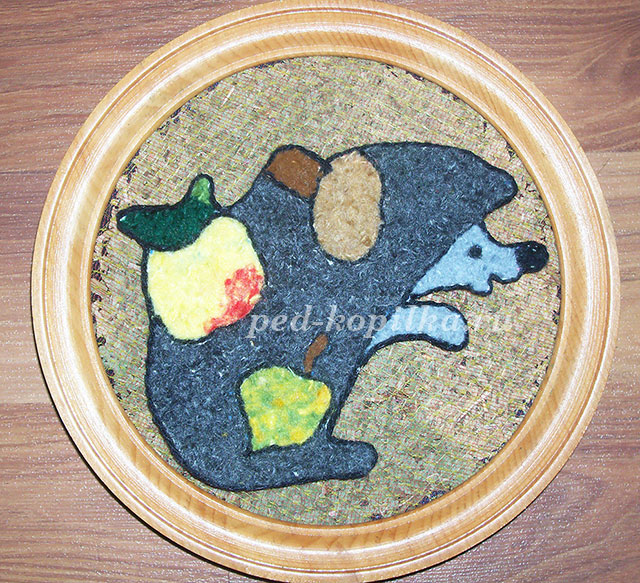 Удивительный материал – нити! Что только с ними ни делают: шьют, вяжут, плетут: ковры, гобелены, панно; вышивают удивительные по красоте картины. Мы нашли еще одно применение остаткам нитей от плетения и вязания - это удивительные аппликации, в которых нити используются как краски. Изделия в технике аппликации из ниток выглядят оригинально, приемы работы с ним просты и предоставляют безграничные возможности для творческого самовыражения.В данном мастер-классе предлагается выполнить работу «Ежик» в технике аппликация из нитей. На первом этапе, прежде чем приступить к выполнению работы, необходимо тщательно проработать каждую деталь эскиза. Второй этап работы - оформление контура рисунка черными нитями. На третьем этапе – необходимо настричь нити нужного цвета как можно мелко, как бы превращая их в пух, тогда работа будет смотреться более выигрышно. Выкладывать подготовленные нити, необходимо на рисунок, предварительно обильно смазанный клеем «ПВА». Причём, сразу весь рисунок клеем не смазывается, а только те места, над которыми работа ведётся в данный момент. Работа выполняется сверху вниз.Заполнив пространство всего рисунка, работе необходимо просохнуть. Когда работа просохнет, вырежете ее аккуратно по контору черных нитей.Этапы изготовления работы.Подберите эскиз рисунка. Перенесите рисунок на картон.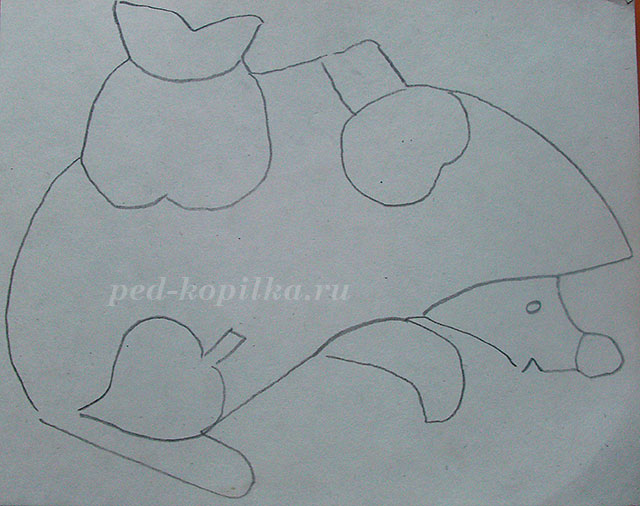 Оформите контур рисунка черными нитями.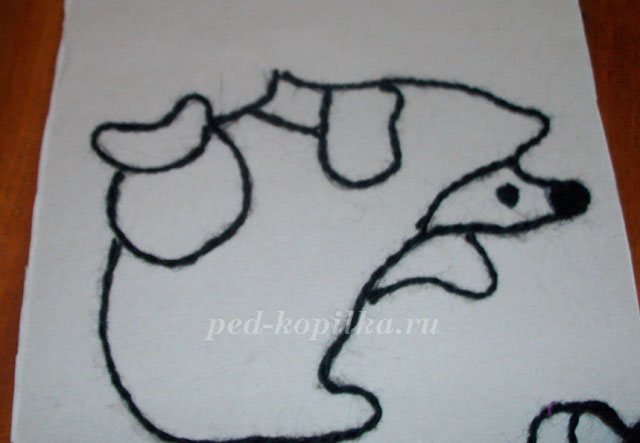 Подготовьте нити нужного цвета – стрижём нити как можно мельче, как бы превращая их в пух, тогда работа будет смотреться более выигрышно.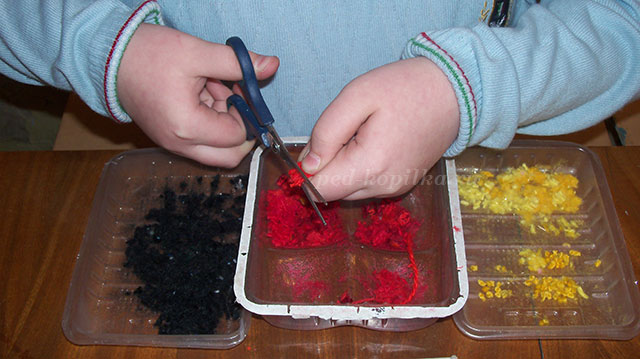 
4.  Далее начинайте выкладывать подготовленные нити на рисунок, сразу весь рисунок клеем не смазывайте, а только те места, над которыми работаете в данный момент. В ходе работы используйте зубочистку или пилочку для ногтей отслужившую свой срок, это надо для того чтобы ниточки ложились вплотную друг к другу. Работа выполняется сверху вниз.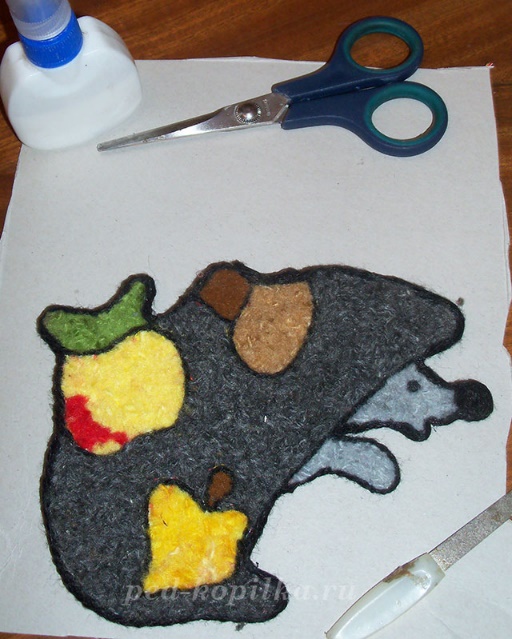 6.  Когда работа просохнет, вырежьте готовый  рисунок по контору черных нитей.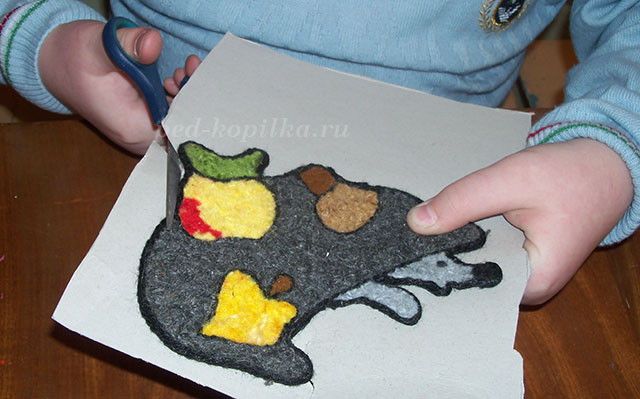 Работа готова.